Due Diligence FormSeptember 2018 IntakePrivacy NoticeThe information in the Due Diligence Form will be processed by the Scheme Co-ordinator.  Due Diligence forms will be stored in the Biblical Counselling UK Intern Scheme Dropbox folder and shared in a secure manner with the Executive Director, Senior Administrator and Executive Committee of Biblical Counselling UK and the Scheme Mentors for the purposes of assessing applications and administering the Scheme.Due Diligence forms of candidates who accept a place on the Scheme will be deleted after two years, at the end of the Scheme or at the request of an Intern upon leaving the Scheme, if sooner. Due Diligence forms of unsuccessful candidates will be deleted in September 2018.Please complete this form by typing in the spaces indicatedTo be completed by the senior pastor of the applicant’s churchPlease complete this form by typing in the spaces indicatedWe require churches participating in the Intern Scheme to carry out an enhanced DBS check before the applicant commences ministry.  Please tick the relevant box below:Save this document as a “.docx” document with the following filename:

[applicant’s surname]_[applicant’s first name]_[DD].docx]

For example: Smith_John_DD.docxEmail this document together with the Application form to:

amanda@biblicalcounselling.org.uk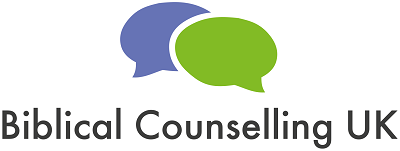 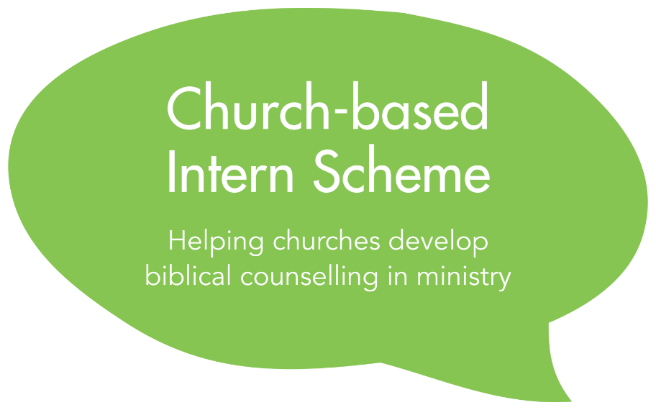 Name of applicantName of churchYour nameYour positionYour email addressWe have already carried out an enhanced DBS check on the applicantWe will carry out an enhanced DBS check on the applicant before the applicant commences ministryDo you have any concerns about behaviour now or in the past which might raise questions about this person’s suitability for this type of ministry?Where relevant, please comment on the support of the applicant’s immediate family for them undertaking biblical counselling ministry.